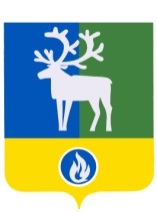 СЕЛЬСКОЕ ПОСЕЛЕНИЕ КАЗЫМБЕЛОЯРСКИЙ РАЙОНХАНТЫ-МАНСИЙСКИЙ АВТОНОМНЫЙ ОКРУГ – ЮГРААДМИНИСТРАЦИЯ СЕЛЬСКОГО ПОСЕЛЕНИЯ КАЗЫМПОСТАНОВЛЕНИЕОт 10 июля 2023 года                                                                                                        № 58О внесении изменений в приложение № 1 к постановлению администрации сельского поселения Казым от 25 апреля 2014 № 44В целях повышения эффективности процесса управления объектами муниципальной собственности сельского поселения Казым, утвержденным решением Совета депутатов сельского поселения Казым от 29 октября 2010 года № 28 «О порядке управления и распоряжения имуществом, находящимся в муниципальной собственности сельского поселения Казым» п о с т а н о в л я ю:Дополнить приложение 1 «Порядок расчета арендной платы за пользование нежилыми помещениями, находящимися в собственности сельского поселения Казым» к постановлению администрации сельского поселения Казым от 25 апреля 2014 № 44 «Об утверждении Порядка расчета арендной платы за пользование имуществом, находящимся в собственности сельского поселения Казым» абзацам 5 следующего содержания:«Установить арендную плату в размере 1 рубль в месяц (без учета НДС) за один объект муниципального имущества, предоставляемого социально ориентированным некоммерческим организациям.»Настоящее постановление вступает в силу после его официального опубликования.Контроль за выполнением постановления возложить на главу сельского поселения Казым Назырову А.Х.Глава сельского поселения							 А.Х. Назырова